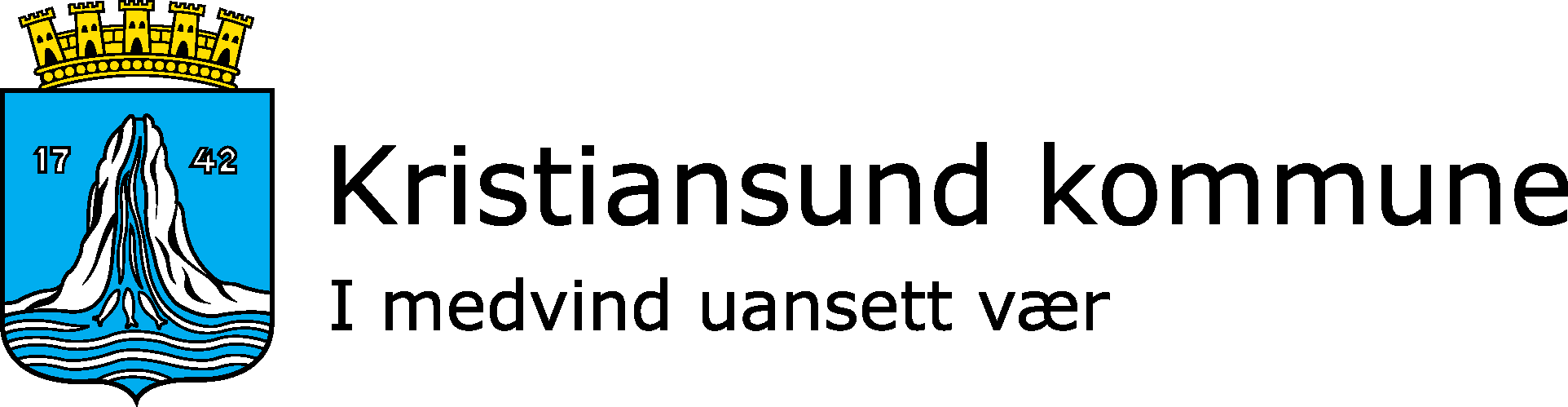 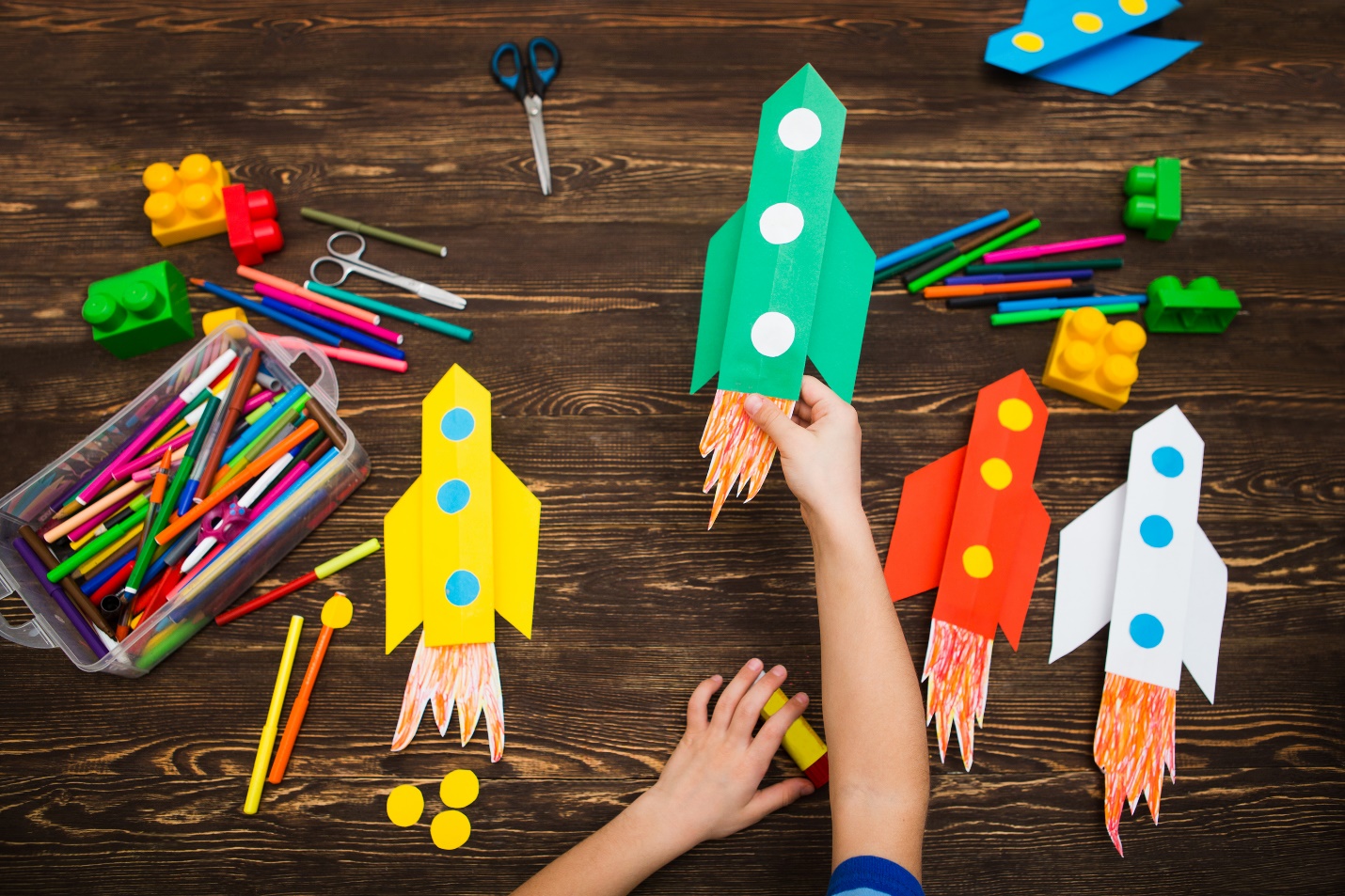 Illustrasjon: barnehender som lager papirraketter. VEDTEKTER FOR SKOLEFRITIDSORDNINGEN I KRISTIANSUND Gjeldende fra nytt skoleår 2023/2024, med unntak av punkt 9.1 som trer i kraft 23.01.2023RetningslinjerSkolefritidsordningen (SFO) drives i samsvar med rammeplan for SFO, sentrale bestemmelser, kommunale vedtak, Kvalitetsplan for SFO og planer for den enkelte enhet.Formål og innhold Skolefritidsordningen er et frivillig omsorg -og fritidstilbud utenom den obligatoriske skoledagen.Skolefritidsordningen har som mål å gi barna i grunnskolens fire første årstrinn tilsyn og omsorg. SFO kan også være et tilbud for barn med særskilte behov i grunnskolens sju første årstrinn, og disse barna skal gis gode utviklingsmuligheter. SFO skal legge til rette for at barna gis mulighet til å utnytte sin fritid til allsidig lek, kultur og fritidsaktiviteter med utgangspunkt i barnas alder, funksjonsnivå og interesser. Dette skal skje i nær forståelse og samarbeid med barnas hjem og i overensstemmelse med skolens formål, slik den kommer til uttrykk i Opplæringsloven §1
Eieforhold, forvaltning, ledelse og bemanningKristiansund kommune er ansvarlig for driften av SFO i KristiansundRektor er faglig og administrativ leder for SFODaglig leder ved SFO skal ha høyere relevant utdanning, og ha tid avsatt til administrasjon i henhold til avtaleverket. Det skal som regel ikke være mer enn 15 barn pr. voksen.  Bemanningen skal styrkes for å ivareta barn med behov for særskilt oppfølgingOpptakAlle barn på 1.-4.årstrinn, og barn med særskilte behov på 1.-7.årstrinn har rett til tilbud før og etter skoletid. Påmelding til SFO sendes elektronisk på digitalt skjema. Papirskjema kan innvilges unntaksvis. Påmeldingen blir behandlet administrativt av rektor/SFO-koordinator. Påmeldingsfristen er 1. mai. Suppleringsopptak skjer gjennom hele året, så sant det er plass. (Plass i skolefritidsordningen betales fra den dato plassen tilbys familien.)Førstegangs-opptak kan skje ved innskriving i grunnskolen. Foresatte melder fra om de ønsker plass ved innskriving. De har plass inntil det foreligger en skriftlig oppsigelse (elektronisk skjema). Hvis foresatte ikke ønsker å benytte SFO-plassen fra skolestart, er frist for å si opp plassen før 1. august for skolestartere.Endringer i oppholdstiden sendes elektronisk med en måneds varsel, gjeldende fra den 1. i hver måned. Foreldrebetaling Bystyret fastsetter foreldrebetalingen i forbindelse med den årlige budsjettbehandlingen. Samtidig utarbeides informasjon om foreldrebetaling og beregningsgrunnlag. Søskenmoderasjon. Det gis 25% moderasjon for for det barnet/de barna som har rimeligste plassen(e) i SFO.Det er gratis SFO-plass på 5. – 7. trinn for elever med særskilte behov. Foreldrebetalingen skal maksimalt utgjøre seks prosent av den samlede person- og kapitalinntekten i husholdningen for et barn i SFO på 1.- 4.trinn. Søknad om redusert foreldrebetaling gjøres gjennom Visma flyt skole (foresattApp). Det må søkes på nytt hvert år.Forfall for betaling er den 20. i hver måned.
Månedsbeløpene gjelder for 11 måneder pr kalenderår (Alle måneder unntatt juli). Skolestartere på 1. trinn betaler halv måned i august.Ved manglende foreldrebetaling vil kommunen gå i dialog med foreldre/foresatte for å finne en egnet løsning for etterbetaling. Dersom dette ikke lar seg løse, vil barnet miste plassen i skolefritidsordningen.Alle elever på 1. og 2. trinn har rett på 12 timers gratis SFO pr uke. OppholdstilbudInnenfor åpningstiden gir SFO følgende tilbud:Heldagsplass, kan benytte hele åpningstiden til SFO, inkludert alle langdagerHalvdagsplass for 3. og 4. trinn, 12 timer pr uke, inkludert 20 langdagerGratis 12-timerstilbud for 1. og 2.trinn, 12 timer pr uke, inkludert bruk av SFO mandag og tirsdag fra 08.00 - 14.00 i skoleferier.Morgentilbud, SFO kan benyttes før skoletid (07.30 -08.30)12 timers-tilbud for 1. og 2. trinnAlle barn i SFO på 1. og 2. trinn tilbys 12 timer gratis SFO per uke, uavhengig av hvilket SFO tilbud de har. Det er full anledning til å benytte seg av bare 12 timers-tilbudet.For de som kun har 12 timers-tilbudet gjelder følgende: 
Tilbudet defineres som 2,5 time etter skoletid mandag til torsdag og 2 timer etter skoletid fredag (lokale tilpasninger kan forekomme). Tilbudet inkluderer opphold i SFO mandag og tirsdager fra kl. 08.00-14.00 i skolens ferier.Langdager for 3. og 4. trinnMed langdag menes dager der det ikke er undervisning, men hvor SFO holder åpent fra kl. 7 .30 til kl.16.30. En langdag regnes som en hel dag og kan ikke deles. Oversikt over alle SFO-årets langdager finnes på kommunens internettsider og sendes ut sammen med tildelingsbrev i mai.Bruk av langdagerBarn som har heldagstilbud, har rett til å benytte SFO alle langdager i hele åpningstiden. 
Barn med halvdagstilbud, benytter SFO 20 av langdagene for det aktuelle SFO-året.
Barn med gratis 12-timerstilbud, benytter SFO mellom kl. 08.00-14.00 mandager og tirsdager i skolen ferier.Barn på 3. og 4. trinn som endrer til, eller begynner i halvdagstilbud etter 30. september, har rett til 60 prosent av de resterende langdagene tilknyttet tilbudet ut SFO-året. Oppgradering av SFO- tilbud etter 1. april medfører ikke flere langdager inneværende år.Påmelding til langdagene Barn som har fulltidstilbud, har rett til å benytte SFO alle langdager i hele åpningstiden. For barn med fulltidstilbud skal det også gis tilbakemelding på bruk av langdager. Tilbakemeldingene danner grunnlaget for bemanning og for hvilke aktiviteter som skal tilbys/gjennomføres grunnet planlegging av bemanningen.


For barn med halvdagstilbud, blir det påmelding til ferier i god tid før hver langdagsperiode. Det er skolens ansvar å sørge for disse påmeldingene, og foresatte plikter å gi tilbakemelding. 
De valgte dagene er bindende. Manglende tilbakemelding på langdager til skolen regnes også som brukte dager.Barn med gratis 12-timers tilbud må også gi tilbakemelding på bruk av SFO i ferier (mandager og tirsdager fra kl. 08.00-14.00).Foresatte må selv ordne skyss når opphold i skolefritidsordningen medfører at ordinær skoleskyss ikke kan benyttes.8. Oppsigelse og redusering av SFO-plassOppsigelse og redusering av plassen skjer digitalt med en måneds varsel, gjeldende fra den 1. i hver måned. (Oppsigelsen må skje før den første dagen i måneden). Ved oppsigelse av SFO-plass er det en måneds oppsigelse med virkning fra den 1. i påfølgende måned. Siste frist for vanlig oppsigelse for barn som ikke skal gå ut driftsåret er 1. april, med fratredelse 1. mai. Ved oppsigelser etter 1. april blir SFO-plassen fakturert ut juni måned.9. Åpningstider og ferierBarna skal i løpet av et kalenderår ha minst 4 ukers ferie, tre av ukene tas ut i juli.Skolefritidsordningen gir tilbud alle virkedager med unntak av SFO sine 5 planleggingsdager, jul- og nyttårsaften, romjul, arbeidsdager i påsken og sommerstengt 2 uker i juli (uke 29 og 30). Den tredje ferieuka kan velges ut fra størst behov – uka før de to fastsatte ferieukene i juli, eller uka etter de to fastsatte ukene i juli.Sommerstengt SFO samordnes med feriestengte barnehager.SFO har egen organisering i feriene.Daglig åpningstid er mandag-fredag kl. 7.30-16.30. 10. Leke- og oppholdsarealArealene ute og inne skal være tilpasset de aktivitetene som skal drives. Lokalene skal være godkjent etter Forskrift for miljørettet helsevern. 

11. AnsvarSkolen har ansvar for barna i den tiden de oppholder seg i SFO.Kommunen har ingen erstatningsplikt overfor barnas eiendeler i SFO.Kommunen har ulykkesforsikring for barna i SFO.12. Taushetsplikt Ansatte i SFO har taushetsplikt etter reglene i Forvaltningslovens §§13 og 13 a-f
13. OpplysningspliktPersonalet har i spesielle tilfeller opplysningsplikt til sosialtjenesten og barneverntjenesten (jf Opplæringsloven §§ 15-3 og 15-4)14. InternkontrollSystematisk helse-, miljø- og sikkerhetsarbeid gjennomføres i tråd med Internkontroll-forskriften.15. Endringer av vedtektene. IkrafttredenEndringer må vedtas av Hovedutvalg for skole, barnehage og kultur. Samarbeidsutvalget ved de berørte skoler gis anledning til uttale før endringer vedtas. Kommunedirektør gis fullmakt til å gjøre mindre endringer i vedtektene i tråd med kommunale eller statlige føringer som ikke har prinsipiell betydning.Vedtektene trer i kraft fra nytt skoleår 2023/2024, med unntak av punkt 9.1 om som trer i kraft 23.06.2023.Vedtektene er vedtatt av Hovedutvalg for skole, barnehage og kultur 01.02.2023Olaug Haugen 
Kommunalsjef